Publicado en Pamplona el 02/11/2017 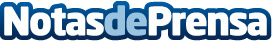 Belkyra, el tratamiento revolucionario que elimina la papada sin cirugía, llega a EspañaEl tratamiento Belkyra llega desde Estados Unidos para quedarse. 'Belkyra es una alternativa a la cirugía totalmente innovadora. Se trata de un procedimiento inyectable, personalizado y no invasivo para eliminar la grasa de la zona inferior del mentón, calificado como el primero de su clase terapéutica' subraya el Dr. Mikel García, licenciado en Medicina por la Universidad de Navarra y Director del Centro Médico Naturae, afincado en PamplonaDatos de contacto:Centro Médico Estético Naturaehttp://centromediconaturae.com948 272 137Nota de prensa publicada en: https://www.notasdeprensa.es/belkyra-tratamiento-revolucionario-elimina-la-papada-sin-cirugia Categorias: Medicina Navarra Medicina alternativa Universidades http://www.notasdeprensa.es